PIĄTKOWE ZABAWYPosłuchajcie teraz czym zajmuje się zajączek wielkanocny w czasie świąt? https://www.youtube.com/watch?v=T1_Su0kjAzQ&fbclid=IwAR1_W7Xwymp52QAG5rWRlzxRnhEv1MhsVlNTmLBLaspqlHosKin2PzzklEM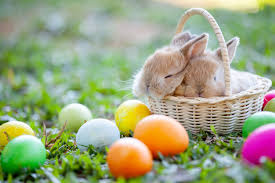 Spróbujmy teraz razem narysować pracowitego zajączka. Macie już naszykowaną kartkę i kredki? To do dzieła!!https://www.youtube.com/watch?v=vSpMI3_ptr4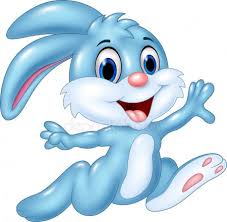 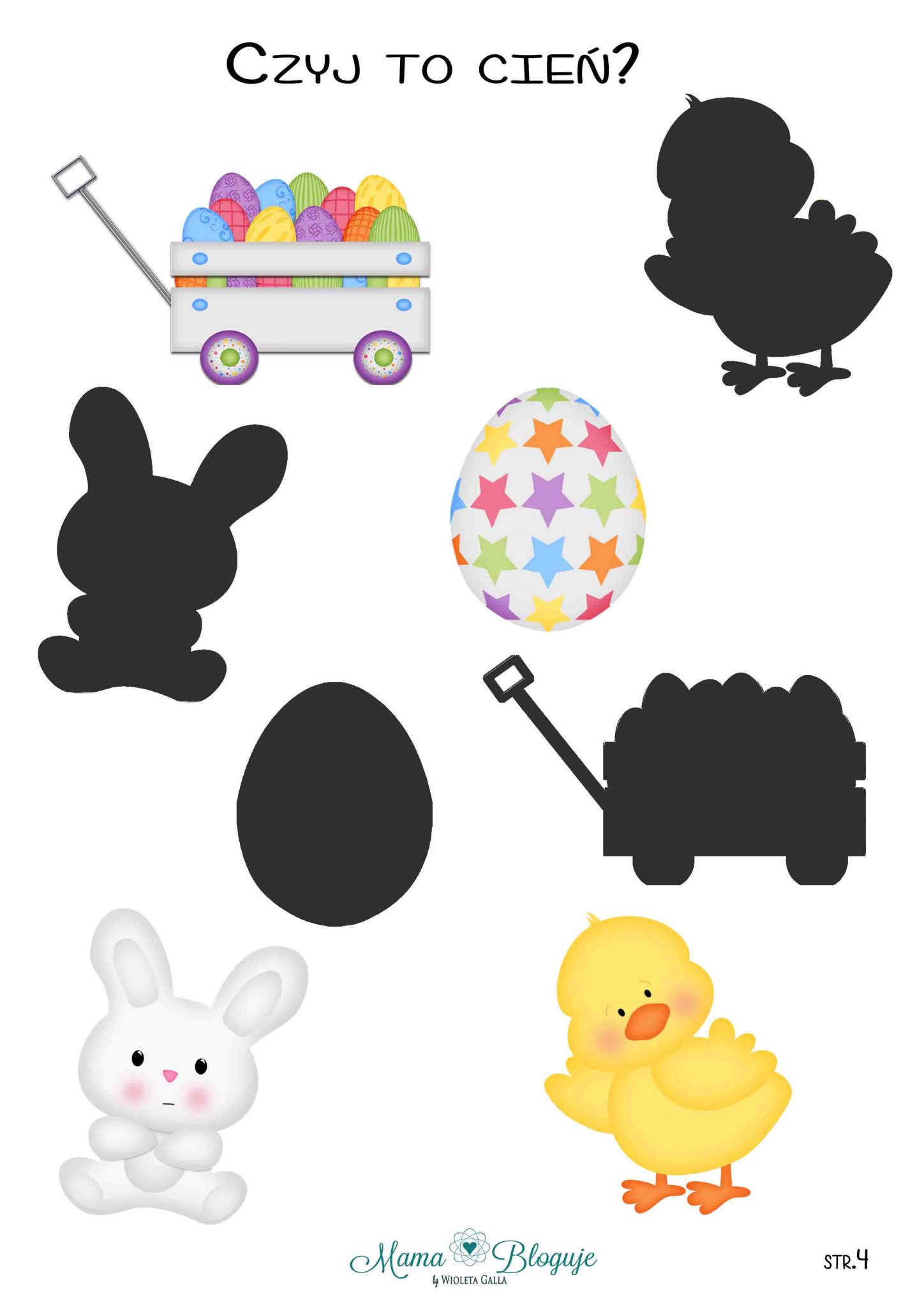 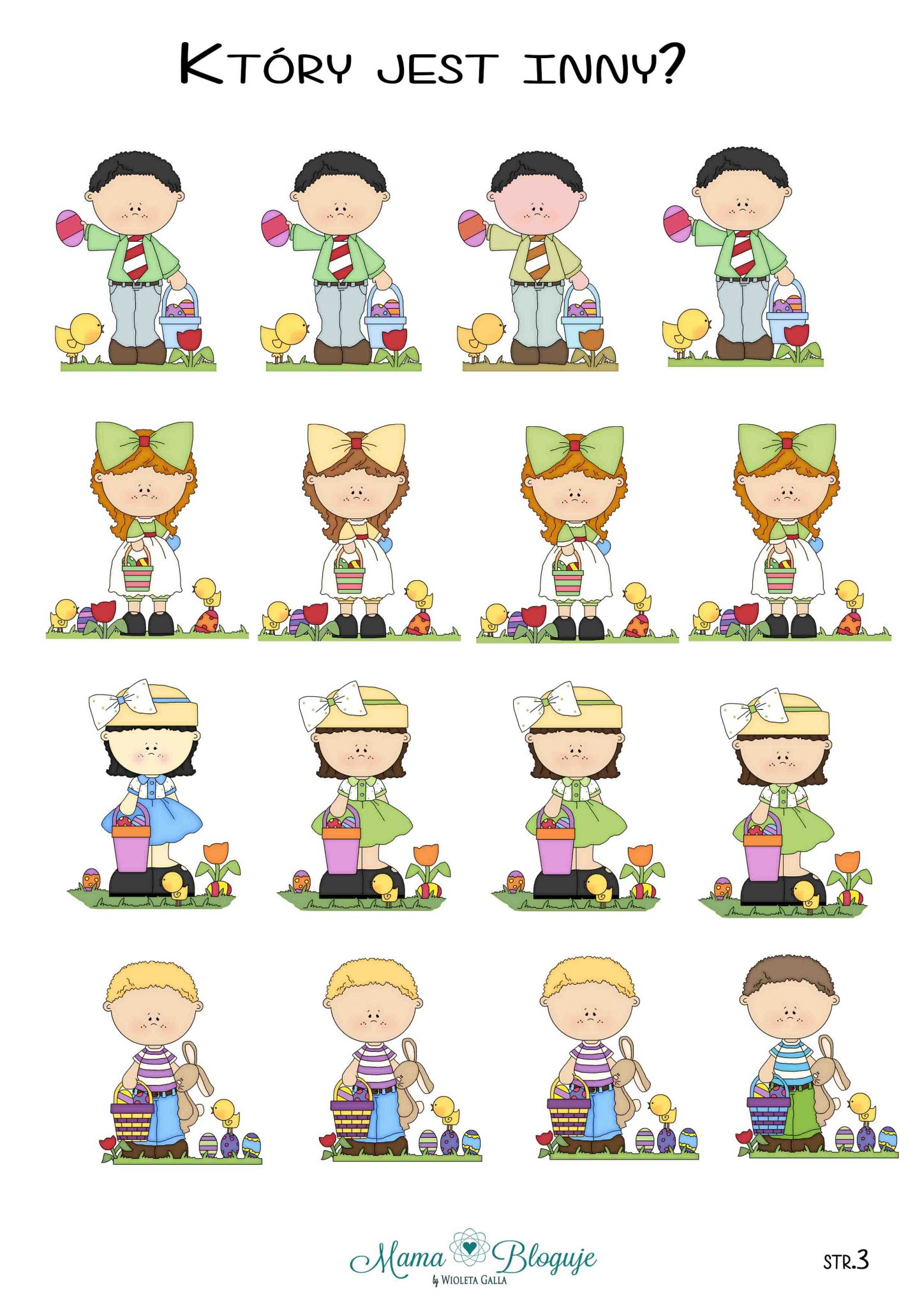 My w tym miejscu chcemy Wam życzy słonecznych, radosnych, przytulaśnych i pysznych Świąt Wielkiej Nocy z baaaaaardzo mokrym śmigusem dyngusem, które składają wszystkie Wasze stęsknione za Wami Panie:Milena KubiakMałgorzata AugustyniakAgnieszka BartnikJolanta KowalewskaDOBREJ ZABAWYI DUŻO UŚMIECHU WESOŁYCH ŚWIĄT!!!